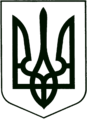 УКРАЇНА
МОГИЛІВ-ПОДІЛЬСЬКА МІСЬКА РАДА
ВІННИЦЬКОЇ ОБЛАСТІВИКОНАВЧИЙ КОМІТЕТ                                                           РІШЕННЯ №179Від 27.06.2022р.                                              м. Могилів-ПодільськийПро роботу комунального некомерційного підприємства «Могилів-Подільська окружна лікарня інтенсивного лікування»Могилів-Подільської міської ради за І півріччя 2022 року	Керуючись ст.ст. 29, 38-1 Закону України «Про місцеве самоврядування в Україні», відповідно до рішення виконавчого комітету міської ради від 30.12.2021 року №400 «Про план роботи виконавчого комітету міської ради на 2022 рік», заслухавши інформацію директора комунального некомерційного підприємства «Могилів-Подільська окружна лікарня інтенсивного лікування» Могилів - Подільської міської ради Онофрійчука О.В., -  			      виконком міської ради ВИРІШИВ:1. Інформацію директора комунального некомерційного підприємства «Могилів-Подільська окружна лікарня інтенсивного лікування» Могилів-Подільської міської ради Онофрійчука О.В., щодо роботи комунального некомерційного підприємства «Могилів-Подільська окружна лікарня інтенсивного лікування» Могилів-Подільської міської ради за І півріччя 2022 року взяти до відома.2. Посилити контроль якості та ефективності надання вторинної медичної допомоги, забезпечення соціальної справедливості і захисту прав громадян на охорону здоров’я.3. Здійснювати постійний моніторинг щодо розгляду звернень громадян з приводу надання вторинної медичної допомоги.4. Контроль за виконанням даного рішення покласти на заступника міського голови з питань діяльності виконавчих органів Слободянюка М.В..Міський голова                                                   Геннадій ГЛУХМАНЮК